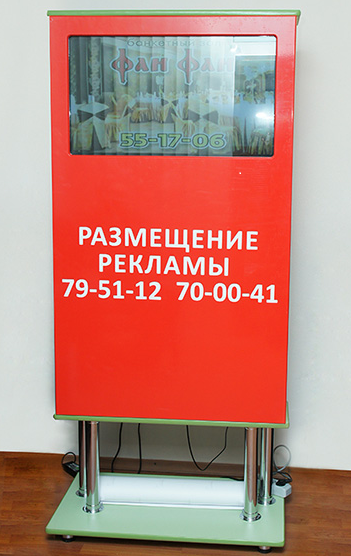 С уважением, Анна Балабанова (Скляр).
89136176272-сот.	89088058085-сот.
e-mail: anna3041@mail.ru(3812)70-00-41Видеоролик  10сек  на 10 видеопиларсахИнформация заставка (о найме, коммерческая) до 10 слов               700р./день4 500р./неделя15 000р./ месяцПоздравительные открытки:                                               4 000р. – 3дняВидеоролик  10сек  на  видеопиларсахРазличные рекламные ролики и заставки          1 видеопиларс  - 2 500р./месяц2 видеопиларса  - 4 000р./месяц3  видеопиларса  - 5 500р./месяц5  видеопиларсов  - 8 500р./месяцИзготовление рекламных роликов  от   2 500р.  (в зависимости от степени сложности)                     До 240 показов Вашего ролика в день – на одном видеопиларсе, таким образом в месяц  –  более 7 000.  С уважением, Анна Балабанова (Скляр).
89136176272-сот.	89088058085-сот.
e-mail: anna3041@mail.ru(3812)70-00-41